DOMSKI PEVSKI ZBOR vabi na koncert, sreda, 27.6.2018 ob 10.30 uri na teraso.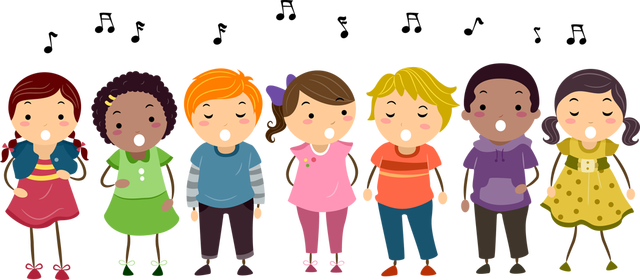 